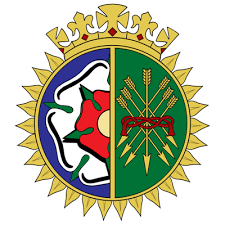 Reading For Pleasure! Reading for pleasure is one of the greatest gifts you can give yourself – it has been proven that people who read, experience huge benefits for their mental health. Reading novels and stories boosts academic achievement, lowers stress and increases happiness.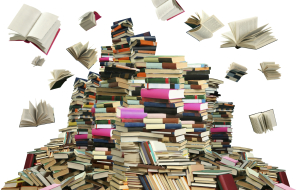 Here at QMGS, we want to promote and encourage a love of reading, so here are some suggestions of books that we think you will enjoy. They aren’t books that you HAVE to read; they are books which we hope will bring you joy, make you think, make you laugh and cry, allow you to walk in someone else’s shoes, build empathy, entertain, educate and enthral you.We have included many different genres – fantasy, adventure, magic, real life – hopefully there is something for everyone!We hope that amongst these suggestions, you find books that you love and that you start on a journey of a lifetime of reading for pleasure!The books have been grouped into year groups and, whilst we recognise that all children and young people mature at different rates, some of the books suggested for older students (Y9 and up) may contains themes and language that are unsuitable for our younger and more sensitive students. Parents/Carers, you are therefore advised to check that you are happy for your child/children to read them.Whilst we have these in our Library at School, there is often a waiting list! Why not visit your local library or bookshop to see if they have them in stock?Keep a record of the books you read over the Summer holiday, including ones not on the list.Write a review of books you have enjoyed.Hand this in to Mrs Walker (the Librarian) and she will give you housepoints.Recommended Reads For Y6 – Y7 students(Please note: where a link is provided, this is not an endorsement of the bookseller, rather it is to give you a summary of the book.)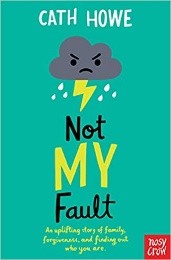 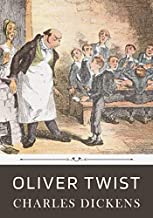 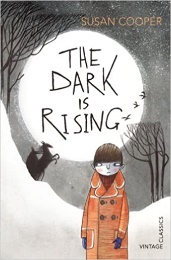 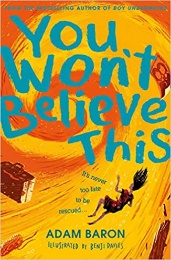 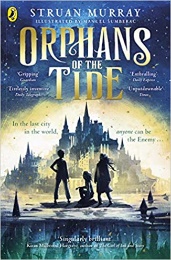 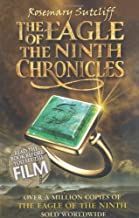 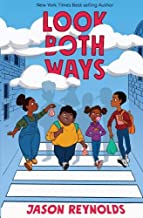 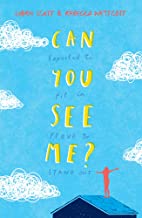 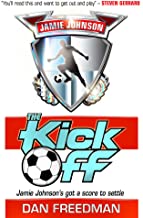 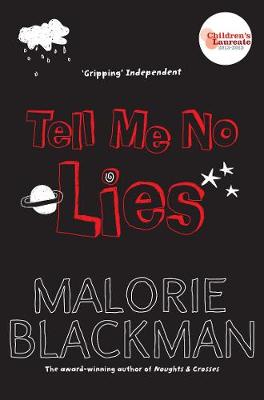 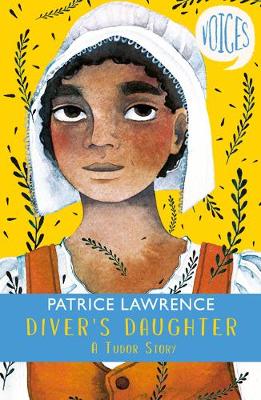 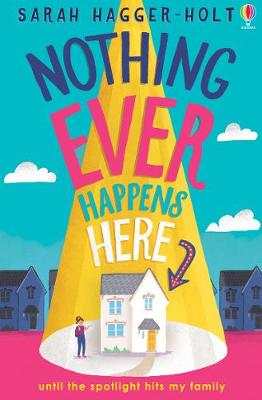 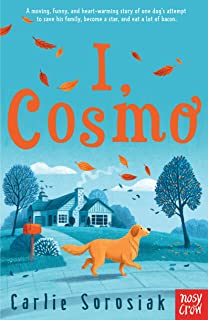 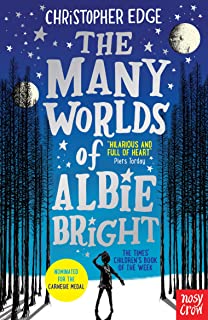 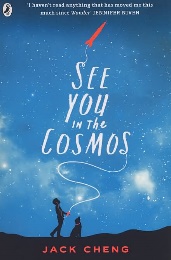 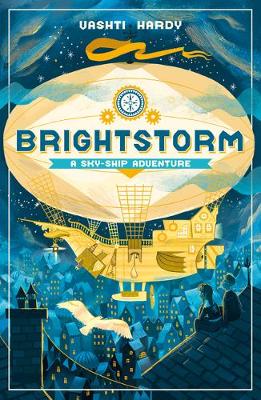 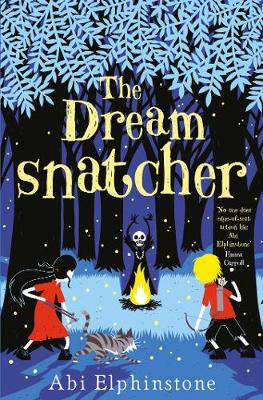 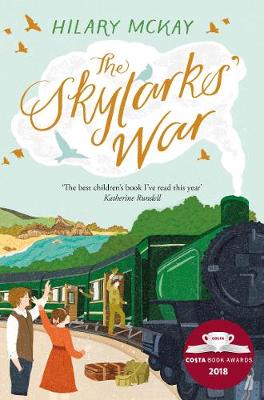 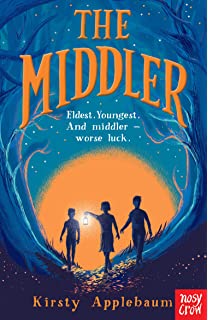 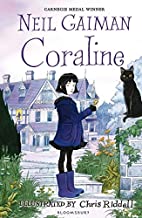 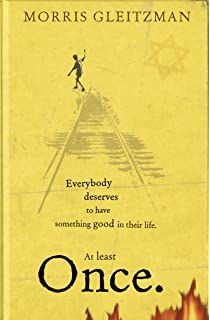 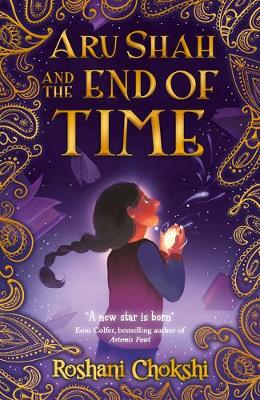 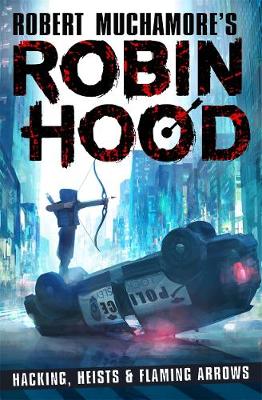 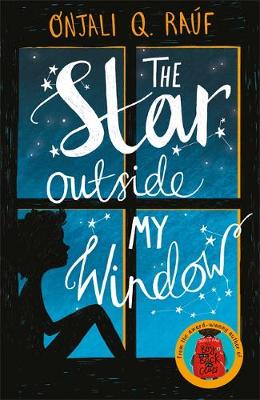 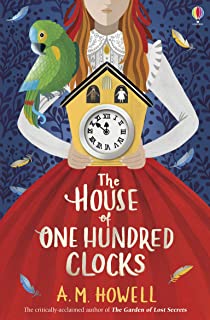 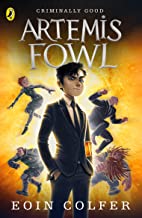 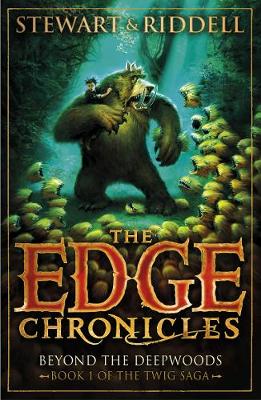 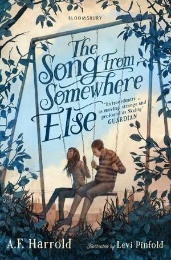 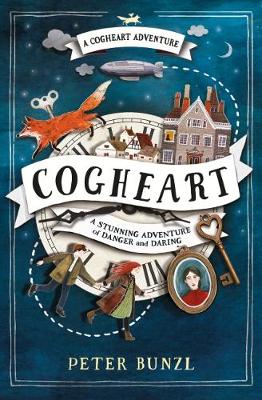 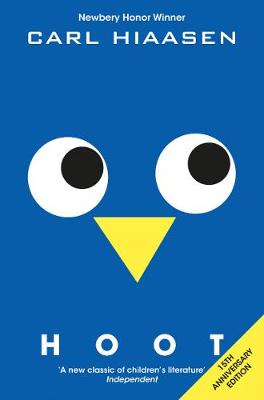 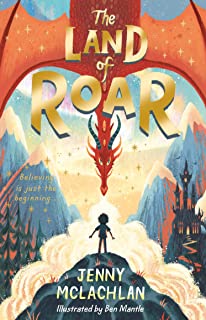 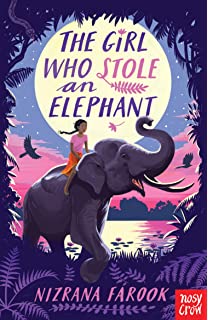 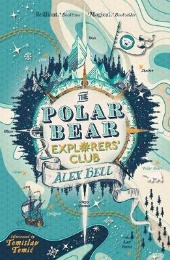 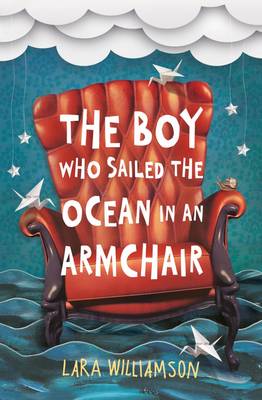 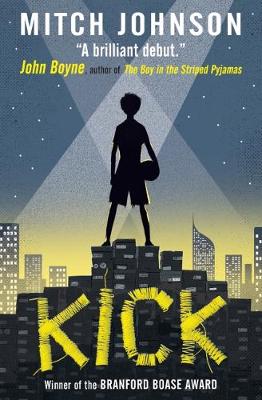 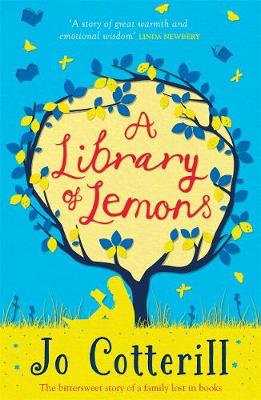 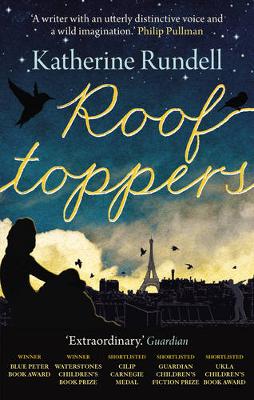 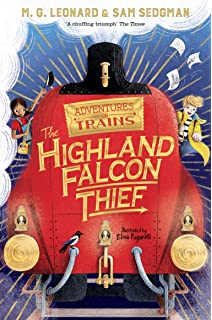 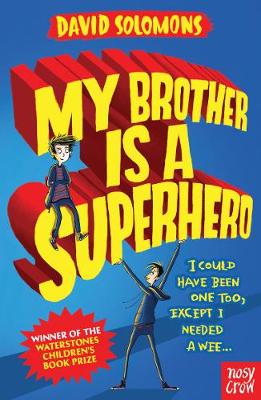 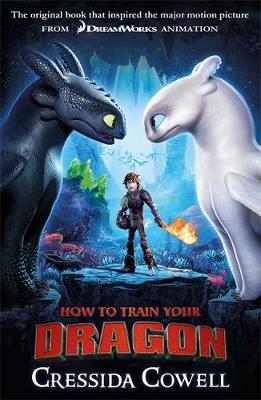 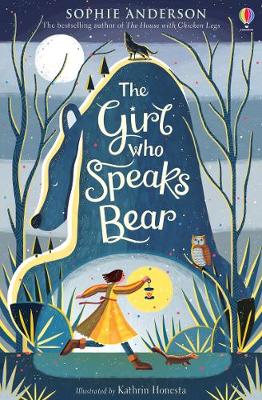 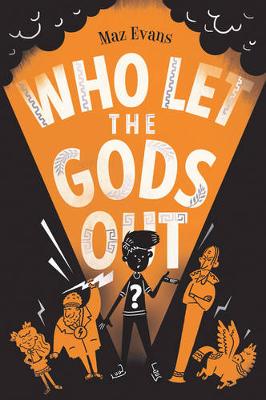 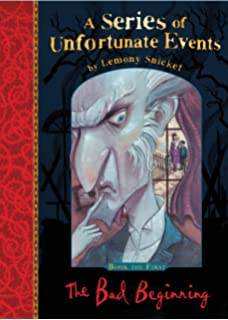 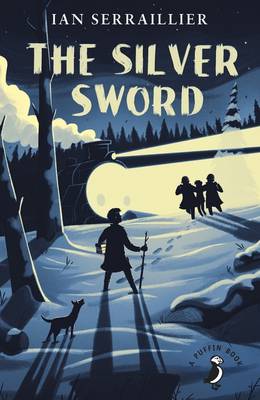 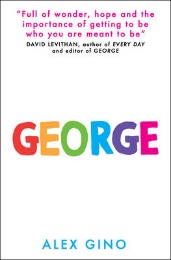 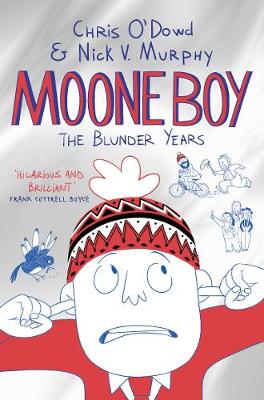 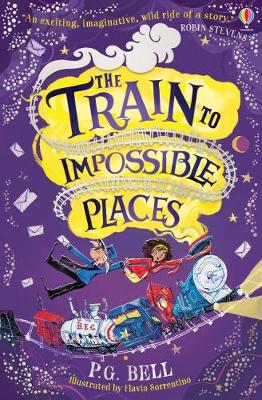 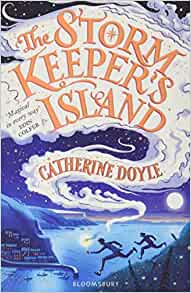 